2020 TNR ReportCats Fixed:  175Cats/Kittens Adopted:  86JET’s Animal Services, Inc.765-586-2628jets.animal.svc@gmail.comwww.jetsanimalsvc.com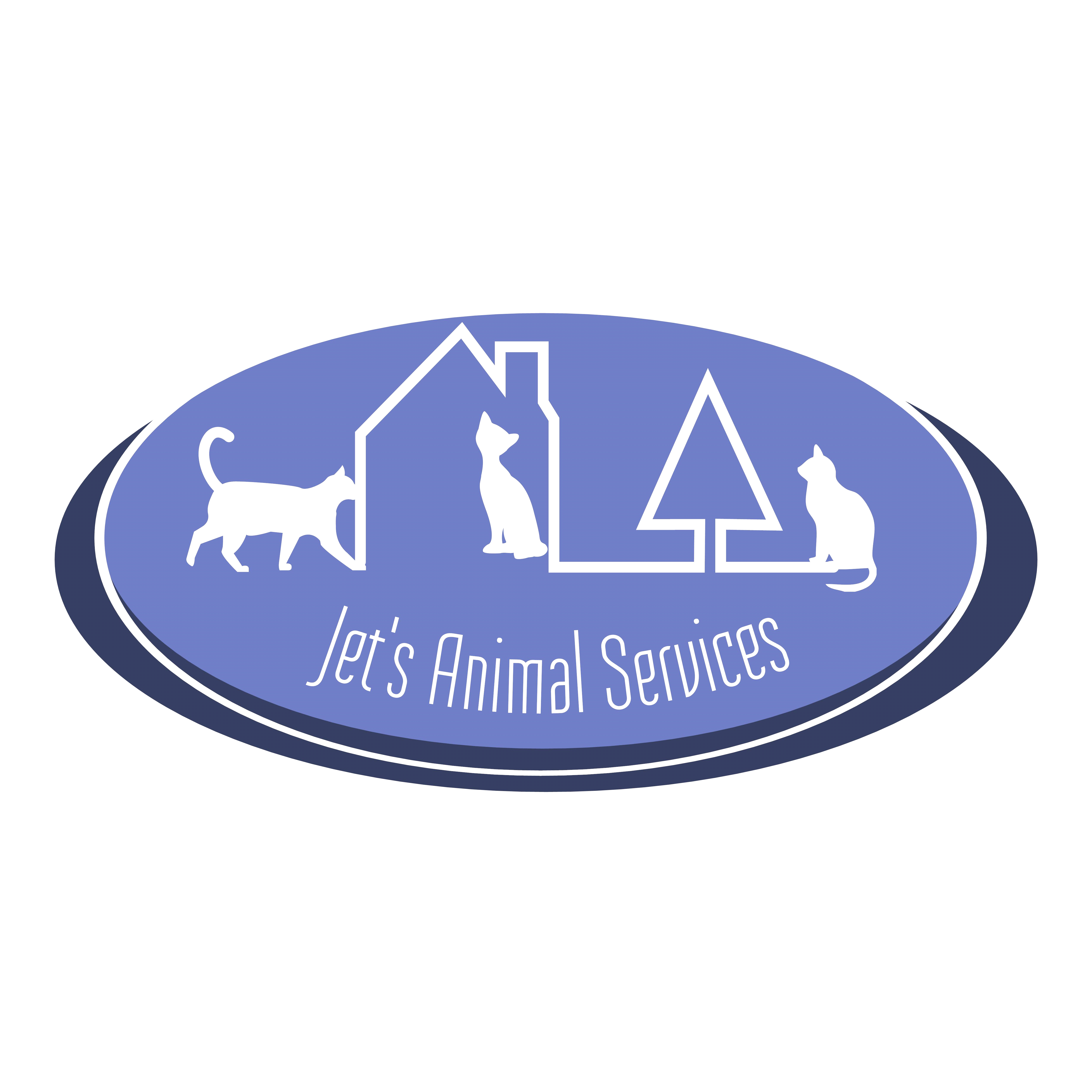 